中國材料科學學會-第三屆（2019)材料學堂知識競賽Materials Research Society-Taiwan - 3rd (2019) Materials Knowledge Contest主辦：中國材料科學學會、相圖與熱力學委員會協辦:中技社、中鋼、日月光集團、可成科技、台積電文教基金會、台灣保來得、明基村料、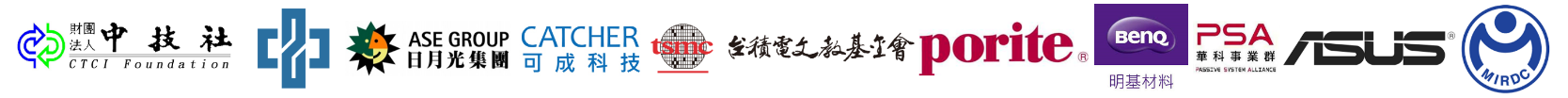 華新科技、華頓電腦、金屬工業研究中心目的：為鼓勵年輕學子學習材料科學，鼓勵學生踴躍參加中國材料科學學會，舉辦「中國材料科學學會第三屆(2019)材料學堂知識競賽」。參加對象：以3~5人組隊參加（每隊至少3人，至多5人）。成員須為同一學校在學大學部（至少2位）與碩士班學生（不含博士生）；不得跨校，不限科系。每校不限一隊。須有一位指導教師（可以為博士生或博士後研究員，但須同校。（上述參加對象身份以比賽時問點的身份為準。）競賽內容：以「材料熱力學」、「結晶學與繞射」、與「材料綜合知識」科目為測試內容。1.「材料熱力學」命題範圍：David R. Gaskell, "Introduction to the Thermodynamics of Materials",5rd Edition CRC Press, (2008)、與相關時事。(30%)2.「結晶學與繞射」命題範圍：許樹恩、吳秦伯，“光繞射原理與材料結構分析”，中國材料學會·民全書局、與相關時事。(30%)3.「材料綜合知識」命題範圍：William D. Callister and David G. Rethwisch，Materials Science and Engineering，John Wiley＆Son Inc.，SI version。9U' (2014) edition、與相關時事。(40%)報名規定：請於2019年9月16日前填妥報名表，以email方式寄到信箱，並以轉帳方式繳交報名費2000元（每隊）：報名費將於參賽後退還，若未出賽則不退還。報名後隊伍成員原則上不得更換，若需更換，需事先徵得主辦單位同意。2019年7月31日前完成報名的前10個隊伍，於參賽後另提供1000元獎勵金（每隊），若未參賽則不提供。競賽辦法：以現場筆試及口頭問答為競賽方式；題目為選擇題型式，答案為4選l。題目將參考上述所列教科書與相關的時事。競賽細節於2019年9月30日前宣布。(2017年的比賽狀況，請參考材料學堂知識競賽網頁https://www.facebook.com/%E6%9D%90%E6%96%99%E5%AD%B8%E5%A0%82%E7%9F%A5%E8%AD%98%E7%AB%B6%E8%B3%BD-278909592554000)競賽時間與地點：初賽：於2019年10月26日舉行，選出進入決賽的9支隊伍。初賽地點北部場在國立台北科技大  學，中部場在國立中興大學。決賽：於2019年11/15中國材料科學學會年會第一天於國立成功大學舉行。獎勵：第l名獎牌、獎狀與獎金30,000元（每隊）；第2名獎牌、獎狀與獎金20,000元（每隊）；第3名獎牌、獎狀與獎金10,000元（每隊）；第4-6名獎狀與獎金6,000元（每隊）；第7-'9名獎狀與獎金3,000元（每隊）。前9名隊伍的指導老師，將獲贈謝師獎牌中國材料科學學會-第三屆材料學堂知識競賽(2019)報名表請填妥下列報名表後以email方式寄到信箱，並以轉帳方式繳交報名費2000元。切記正確填寫【轉帳帳號後五碼】以供繳費驗證，確認報名後會向報名所使用之信箱地址回復，通知報名成功。Email : materialknowledgetw@gmail.com匯款帳號: (銀行代號807) 044-018-0009644-9轉帳帳號後五碼:學校隊名參賽人員資料參賽人員資料參賽人員資料參賽人員資料姓名科系(年級)E-mail指導教師隊員(1)隊員(2)隊員(3)隊員(4)隊員(5)